1 a formaPASVALIO RAJONO SAVIVALDYBĖS SITUACIJOS ANALIZĖIŠORINĖS APLINKOS ANALIZĖPOLITINIAI IR TEISINIAI VEIKSNIAI         Tarptautiniai, valstybės lygmens. 2010 m. birželio mėn. Europos Vadovų Taryba patvirtino strategiją „Europa 2020“. Strategijos prioritetai – pažangus, tvarus ir integracinis Europos Sąjungos (toliau – ES) ekonomikos augimas. Jie apima užimtumo, investicijų į mokslinius tyrimus ir eksperimentinę plėtrą didinimą, energetiką ir kovą su klimato kaita, socialinės atskirties mažinimą ir švietimo plėtrą ES lygmeniu. Strategijoje iškelti penki pagrindiniai tikslai, kurių pagrindu nustatyti nacionaliniai siekiai, kuriuos Lietuva turi pasiekti iki dešimtmečio pabaigos:Užimtumas: 72,8 proc. 20-64 metų žmonių turėtų turėti darbą.Moksliniai tyrimai ir technologijų plėtra: 1,9 proc. BVP turėtų būti investuojama į mokslinius tyrimus ir technologinę plėtrą.Klimato kaita ir energetika: šiltnamio efektą sukeliančių dujų kiekis turėtų būti sumažintas 15 proc., palyginti su 1990 m. rodikliais; 23 proc. energijos turėtų būti gaminama iš atsinaujinančių šaltinių; energijos vartojimo efektyvumas – energijos vartojimo sumažinimas turėtų siekti – 1,14 Mtne.Švietimas: reikėtų užtikrinti, kad pagrindinį išsilavinimą neįgijusių mokinių dalis nebūtų didesnė nei 5 proc., vidurinį išsilavinimą – 3 proc.; reikėtų užtikrinti, kad ne mažiau kaip 40 proc. 30-34 metų asmenų turėtų aukštąjį išsilavinimą.Skurdas ir socialinė atskirtis: reikėtų bent 170 tūkst. sumažinti skurde gyvenančių ir socialiai atskirtų žmonių arba žmonių, kuriems tai gresia skaičių.        Lietuvos pažangos strategijoje „Lietuva 2030“ išskirtos pažangai svarbios vertybės – atvirumas, kūrybingumas ir atsakomybė bei 3 pažangos sritys: visuomenė, ekonomika ir valdymas. Pokyčiai pažangos srityse įtvirtins pažangos vertybes, o šios taps sąmoningu žmonių siekiu kiekvienoje iš pažangos sričių. Svarbiausių pokyčių laukiama šiose srityse: 1) sumani visuomenė; 2) sumani ekonomika ir 3) sumanus valdymas. Tai 3 prioritetai, kurie detalizuoti rengiant vidutinio laikotarpio strateginius dokumentus, programas, planus. Strategijai įgyvendinti patvirtinta Nacionalinės pažangos programa, kuri yra pagrindinis valstybės plėtros strateginis dokumentas, tame tarpe – ir Europos Sąjungos paramos panaudojimui Lietuvoje 2014-2020 metais.        Regiono lygmens. Nacionalinė regioninė politika formuojama atsižvelgiant į Europos Sąjungos regioninės politikos prioritetus ir tikslus. Regioninė politika glaudžiai siejasi su ES struktūrine politika, kurios tikslas – finansinėmis priemonėmis ir nacionalinių regioninių politikų koordinavimu mažinti ES valstybių ekonominio ir socialinio išsivystymo skirtumus.         2015 m. spalio 15 d. Panevėžio regiono plėtros tarybos sprendimu Nr. 51/4S-23 buvo parengtas Panevėžio regiono plėtros 2014-2020 m. plėtros planas. Šiame plėtros plane pateikiami Panevėžio regiono socioekonominės būklės įvertinimo pagrindiniai duomenys ir jų analizė bei regiono plėtros strategija, kurioje nurodomos regiono plėtros kryptys, strateginiai tikslai, uždaviniai ir galimos jų įgyvendinimo priemonės.2015 m. rugsėjo 10 d. Lietuvos Respublikos Vidaus reikalų ministro įsakymu Nr. 1V-714 buvo patvirtinta Panevėžio regiono integruotos teritorijų vystymo programa (toliau –.ITV programa). ITV programa parengta vadovaujantis Atsakomybės ir funkcijų pasiskirstymo tarp institucijų, įgyvendinant 2014-2020 metų Europos Sąjungos struktūrinių fondų investicijų veiksmų programa. Šioje Panevėžio regiono ITV programoje pateikiama Panevėžio regiono ITV programos įgyvendinimo teritorijos situacijos analizė, vystymo tikslai, uždaviniai ir priemonės, programos veiksmų planas. Šios ITV programos tikslas – sumažinti nedarbo lygį didinant ekonominį aktyvumą ir gerinant gyvenimo kokybę. Šiam tikslui įgyvendinti išsikelti šie uždaviniai: 1) padidinti tikslinių teritorijų patrauklumą investicijoms ir darbo vietų kūrimui; 2) vystyti traukos centrus Biržų, Kupiškio, Pasvalio ir Rokiškio miestuose, siekiant skatinti smulkaus ir vidutinio verslo plėtrą bei didinti gyvenamosios aplinkos patrauklumą; 3) padidinti tikslinių teritorijų ekonominį aktyvumą skatinant sąveiką su aplinkiniais miestais ir mažinant pasiekimo netolygumus.         Savivaldybės lygmens. Pasvalio rajono savivaldybės veikla planuojama atsižvelgiant į nacionaliniu lygiu patvirtintų strategijų prioritetus, taip pat atsižvelgiant į Panevėžio regiono plėtros 2014-2020 m. plėtros plano bei į Panevėžio regiono integruotųjų teritorijų vystymo programos tikslus ir uždavinius.          Šiuo metu Pasvalio rajono savivaldybė savo plėtos planus yra įtvirtinusi 2014 m. birželio 25 d. savivaldybės tarybos sprendimu Nr. T1-112 patvirtintame Pasvalio rajono plėtros iki 2020 metų strateginiame plane. Šiame strateginiame plėtros plane yra išskirtos trys prioritetinės sritys: Ekonominė plėtra ir konkurencingumo didinimas;Žmogiškųjų išteklių ir socialinės gerovės plėtra;Subalansuota teritorijų ir infrastruktūros plėtra.        Remiantis šiomis Pasvalio rajono plėtros iki 2020 m. strateginiame plane išskirtomis prioritetinėmis sritimis, išskeltais tikslais ir uždaviniais atnaujintas Pasvalio rajono savivaldybės 2016-218 metų strateginis veiklos planas. Atnaujinant šį vidutinės trukmės Pasvalio rajono strateginio planavimo dokumentą buvo suformuotos 9 programos: 1) savivaldybės funkcijų įgyvendinimo ir valdymo programa; 2) socialinės paramos politikos įgyvendinimo programa; 3) ugdymo proceso ir kokybiškos ugdymosi aplinkos užtikrinimo programa; 4) kultūros programa; 5) infrastruktūros objektų priežiūros ir plėtros programa; 6) aplinkos apsaugos ir žemės ūkio plėtros programa; 7) investicijų ir verslo rėmimo programa; 8) bendruomeninės veiklos ir jaunimo rėmimo programa; 9) sveikatos apsaugos politikos įgyvendinimo ir sporto programa.EKONOMINIAI VEIKSNIAIBENDRIEJI EKONOMINIAI RODIKLIAI          Lietuvos Respublikos finansų ministerijos skelbiamose 2015 m. rugsėjo mėnesio vidutinės trukmės ekonominių rodiklių projekcijose numatomas BVP augimas ir nedarbo lygio mažėjimas bei vidutinio bruto darbo užmokesčio augimas. Numatoma, jog tam įtakos turės pasaulinio ir ES BVP augimas bei pagrindinių eksporto rinkų augimas (žr. 4 lentelė). 1 lentelėPagrindiniai makroekonominiai rodikliaiŠaltinis: http://finmin.lrv.lt/lt/aktualus-valstybes-finansu-duomenys/ekonomines-raidos-scenarijus2 lentelėKainų rodikliaiŠaltinis: http://finmin.lrv.lt/lt/aktualus-valstybes-finansu-duomenys/ekonomines-raidos-scenarijus3 lentelėDarbo rinkos rodikliai Šaltinis: http://finmin.lrv.lt/lt/aktualus-valstybes-finansu-duomenys/ekonomines-raidos-scenarijus4 lentelėPagrindinės makroekonominių rodiklių kitimo prielaidosŠaltinis: http://finmin.lrv.lt/lt/aktualus-valstybes-finansu-duomenys/ekonomines-raidos-scenarijus        Tiesioginės užsienio investicijos (toliau – TUI) Pasvalio rajono savivaldybėje 2011–2013 m. laikotarpiu didėjo. 2013 m. pabaigoje jos sudarė 6,45 mln. eurų ir sudarė 2,2 proc. visų Panevėžio apskrities TUI. 2011–2013 m. laikotarpiu TUI Pasvalio rajone išaugo 0,71 mln. eurų (12,3 proc.).VERSLAS        2015 m. duomenimis, Pasvalio rajone savivaldybėje buvo įregistruoti 964 ūkio subjektai, iš kurių veiklą vykdė 350. 2013–2015 m. laikotarpiu Savivaldybėje registruotų ūkio subjektų skaičius didėjo, tačiau veikiančių ūkio subjektų skaičius mažėjo. 2015 m. pradžioje registruotų ūkio subjektų skaičius buvo 99 subjektais mažsnis nei 2013 m. pradžioje.5 lentelėVeikiantys ūkio subjektaiŠaltinis. statistikos departamento duomenysRemiantis statistikos departamento duomenimis, Pasvalio rajone vyrauja smulkaus ir vidutinio verslo (SVV) įmonės – jos sudaro 63 proc. visų ūkio subjektų. Analizuojant mažų ir vidutinių įmonių duomenis 2012-2015 m. laikotarpiu matyti, jog mažų ir vidutinio dydžio įmonių skaičius Pasvalio rajone turėjo kintančią tendenciją didėti. Kaip matyti iš 4 lentelės duomenų, jų skaičius analizuojamu laikotarpiu išaugo 7,1 proc. Net 74 proc. SVV įmonių yra mikroįmonės, kuriose darbuotojų skaičius neviršija 9 darbuotojų, o metinės pajamos (apyvarta) neviršija 2,02 mln. eurų.6 lentelėMažų ir vidutinio dydžio įmonių skaičiusŠaltinis. statistikos departamento duomenysDažniausiai pasitaikanti teisinė forma tarp Pasvalio r. įmonių – uždaroji akcinė bendrovė. Šios įmonės sudaro 63 proc. visų įmonių, dar 30 proc. – tai individualiosios įmonės, kurių dalis lenkia tiek Lietuvos (16 proc.), tiek apskrities (26 proc.) vidurkį.Pasvalio rajone paplitę tokios alternatyvios žemės ūkiui veiklos kaip smulkaus verslo kuriamų paslaugų teikimas, medžio apdorojimas, kaimo turizmas, amatai. Lietuvoje 2013 m. iš viso buvo 620 kaimo turizmo sodybų, iš kurių 4 proc. Panevėžio apskrityje (26 sodybos). Pasvalio rajone šiuo metu. veikia 5 kaimo turizmo sodybos. Taip pat rajono gyventojai užsiima amatais, kurie būdami reikšminga alternatyvia kaimo ekonomine veikla, tuo pačiu yra svarbi etnokultūros dalis. Pasvalio rajono amatininkai daugiausiai užsiima kulinariniu paveldu, medžio drožyba, mezgimu, keramika, odos dirbiniais ir kt. rankdarbiais. Rajone yra 6 amatininkai ir 3 įmonės (UAB „Saimeta“, UAB „Pasvalio duona“, UAB „Raginėlis“) sertifikavę amatus. Pasižyminčios gaminamos produkcijos kiekiu, stambiausios įmonės rajone yra AB „Pieno žvaigždės” filialas Pasvalio sūrinė, UAB „Ustukių malūnas ir UAB „Pasvalio agrochemija“.Didmenine ir mažmenine prekyba užsiimančios įmonės sudaro beveik trečdalį visų Pasvalio rajono veikiančių ūkio subjektų (28 proc.). Tačiau pagal vidaus prekybos apyvartos apimtis rajone vyrauja ženklus atotrūkis nuo Lietuvos ir apskrities rodiklių. Pažymėtina, kad rajonas atsilieka būtent pagal apyvartos apimtis, bet ne pagal įmonių skaičių, nes mažmeninės prekybos vietų Pasvalio rajone net šiek tiek daugiau, negu vidutiniškai šalyje ir apskrityje – 1 tūkst. rajono gyventojų teko 5,6 parduotuvių, šalyje – 5,2 ir apskrityje – 5,5, maitinimo įstaigų skaičius sudaro 1 maitinimo įstaiga tūkstančiui gyventojų, kas atitinka šalies ir apskrities vidurkį. Pasvalio rajono teritoriją kerta Lietuvos magistralinis kelias Panevėžys-Pasvalys-Bauskė (A10), kuris yra Europinės reikšmės magistralės E67 dalis (šios magistralės ruožas nuo Varšuvos iki Talino vadinamas „Via Baltica“). Rajono teritorija driekiasi 4 krašto keliai ir 43 rajoniniai keliai. Pagrindinė rajono gyventojų susisiekimo priemonė – kelių transportas. Keleivių vežimo autobusais vietinio ir tolimojo reguliaraus susisiekimo kelių transporto maršrutais paslaugas Pasvalio r. teikia UAB „Pasvalio autobusų parkas“. Įmonė Pasvalio rajone komunalines paslaugas teikia įvairios įmonės, užsiimančios šilumos gamyba ir tiekimu, komunalinių atliekų tvarkymu, vandens tiekimu, nuotekų surinkimu. Pagrindinis rajono miestų (Pasvalio ir Joniškėlio) šilumos gamintojas ir tiekėjas yra AB „Panevėžio energija“, taip pat veikia keletas nepriklausomų šilumos gamintojų. Mažesnėse gyvenvietėse centralizuotai šilumą teikia 5 seniūnijų katilinės. Tačiau didžioji dalis privačių namų šildomi individualiai. Šilumos gamybai pagrindinis naudojamas kuras yra gamtinės dujos, apie 16 proc. sudaro atsinaujinantys energijos ištekliai. Pagrindinė Pasvalio r. teritoriją aptarnaujanti vandens tiekimo ir nuotekų tvarkymo įmonė yra UAB „Pasvalio vandenys“, kuri aptarnauja Pasvalio ir Joniškėlio miestų bei 42 rajono gyvenviečių vandentiekos ir vandenvalos objektus. Centralizuotai tiekiamu vandeniu aprūpinama apie 58 proc., o prie nuotekų tinklų prisijungę apie 40 proc. gyventojų. Nuo 2014 m. komunalinių atliekų tvarkymo paslaugas visame Pasvalio rajone atlieka UAB „Pasvalio gerovė“. Viešojo atliekų tvarkymo paslauga naudojosi apie 90 proc. rajono gyventojų.SOCIALINIAI VEIKSNIAIDEMOGRAFINĖ SITUACIJA          Pasvalio rajono teritorija išsidėsčiusi Šiaurinėje Lietuvos dalyje, kuri užima 2 proc. visos Lietuvos Respublikos teritorijos (128,9 tūkst. ha arba 1,3 tūkst. km2). Pasvalio rajono savivaldybė yra viena iš šešių savivaldybių sudarančių Panevėžio apskritį (Panevėžio miesto, Biržų r., Kupriškio r., Rokiškio r., Panevėžio r., Pasvalio r., ) Šiaurinė rajono dalis ribojasi su Latvijos Respublikos teritorija, vakaruose – su Pakruojo, pietuose – su Panevėžio, o rytuose – su Biržų savivaldybėmis. Pasvalio rajone yra 2 miestai – Pasvalys ir Joniškėlis, 7 miesteliai – Daujėnai, Krikliniai, Krinčinas, Pumpėnai, Pušalotas, Saločiai, Vaškai ir beveik 400 kaimų. Pasvalio rajoną sudaro 11 seniūnijų, iš kurių net 10 yra kaimiškos (Daujėnų, Joniškėlio m., Joniškėlio apylinkių, Krinčino, Pasvalio apylinkių, Pumpėnų, Pušaloto, Saločių, Vaškų, Namišių seniūnijos). Pasvalio miesto seniūnija – vienintelė nekaimiška seniūnija. Pasvalio rajono administracinis centras – Pasvalys. Jame gyvena 7 077 gyventojai. Statistikos departamento 2015 m. liepos 1 d. duomenimis Pasvalio rajono savivaldybėje gyveno 25 895 gyventojai (8,02 proc. Panevėžio apskrities ir 0,9 proc. šalies gyventojų). 2013-2015 m. liepos 1 d. laikotarpiu Pasvalio rajono savivaldybėje, kaip ir visoje šalyje, gyventojų skaičius mažėjo. Tarpusavyje lyginant 2013 ir 2015 m. liepos 1 d. duomenis, gyventojų skaičius savivaldybėje sumažėjo 3,84 proc. Pagrindinė tokio gyventojų skaičiaus mažėjimo priežastis – neigiamas migracijos saldo. Pasvalio rajono savivaldybė pasižymi tuo, jog joje didžiąją dalį gyventojų sudaro žmonės gyvenantys kaime  – 68,7 proc., mieste – 31,3 proc. Kaip jau buvo minėta anksčiau, Pasvalio rajone yra tik du miestai: Pasvalys ir Joniškėlis. Tarpusavyje lyginant to paties laikotarpio Pasvalio miesto ir Pasvalio rajono gyventojų kitimo duomenis matyti, jog priešingai nei Pasvalio rajone, Pasvalio mieste gyventojų skaičius sumažėjo mažiau. Pasvalio rajonui, kaip ir bendrai Lietuvai, būdingas neigiamas natūralus gyventojų prieaugis, t. y. rajone miršta daugiau gyventojų negu gimsta: 2011 m. mirė 257 žmogumi daugiau nei gimė, o 2014 m. gimusių ir mirusių santykis buvo geresnis ir sudarė -184 žmones. Pažymėtina, kad neigiamas natūralus gyventojų prieaugis rajone nuo 2011 m. iki 2014 m. sumažėjo 28 proc., tuo tarpu bendrai Lietuvoje šio proceso mažėjimo tendencijos ne tiek ženklios – 17 proc. Neigiamo natūralus gyventojų prieaugio mažėjimą tiek rajone, tiek ir šalyje lemia ne gimstamumo didėjimo, bet mirtingumo mažėjimo rodikliai – tarpusavyje lyginant 2011 m. ir 2014 m. duomenis, mirusių asmenų skaičius sumažėjo beveik 15 proc.2015 m. pradžioje Pasvalio rajono savivaldybėje gyveno 3 962 0-15 metų amžiaus gyventojai. Jie sudarė 15,1 proc. visų savivaldybės gyventojų. Šalyje, šios amžiaus grupės gyventojai sudarė 15,7 proc., Panevėžio apskrityje – 14,6 proc. 2013-2015 m. pradžios laikotarpiu savivaldybėje pastebimas gana spartus 0-15 m. amžiaus gyventojų skaičiaus mažėjimas. 2013 m. duomenis palyginus su 2015 m. pradžios duomenimis matyti, jog šios amžiaus grupės gyventojų skaičius sumažėjo beveik 7,8 proc. (šalyje – 2,78 proc., Panevėžio apskrityje – 5,59 proc.). Darbingo amžiaus gyventojai 2015 m. pradžioje sudarė 60,4 proc. (15 819 gyventojai) visų Pasvalio rajono savivaldybės gyventojų. Tarpusavyje lyginant 2013 m. ir 2015 m. pradžios duomenis, darbingo amžiaus gyventojų skaičius padidėjo 0,6 proc. 2015 m. pradžioje darbingo amžiaus gyventojų savivaldybėje buvo mažiau nei vidutiniškai šalyje (62 proc.) bei Panevėžio apskrityje (60,6 proc.).2015 m. pradžioje Pasvalio rajono savivaldybėje gyveno 6 432 pensinio amžiaus gyventojai, jų dalis bendrame savivaldybės gyventojų skaičiuje sudarė 24,5 proc. 2013-2015 m. laikotarpiu pensinio amžiaus gyventojų savivaldybėje išaugo 0,1 proc. (2013 m. pradžioje pensinio amžiaus gyventojai sudarė 24,4 proc. savivaldybės gyventojų). Šalyje pensinio amžiaus gyventojai sudarė 22,3 proc., Panevėžio apskrityje – 24,8 proc.Pasvalio rajono gyventojų skaičiaus mažėjimas taip pat susijęs su neigiama gyventojų vidaus ir tarptautinės migracijos kaita, tačiau išvykimo mastai mažėja. Neigiamas migracijos saldo 2012 m. Pasvalio rajono savivaldybėje siekė -290, į rajoną atvyko 596, o išvyko 886 asmenys. Neigiamas migracijos saldo buvo fiksuotas visu analizuojamu 2012-2014 m. laikotarpiu. Didžiausias migracijos saldo buvo 2013 m. ir siekė -412, mažiausias 2014 m. – -256 asmenys. Tai bendra visai šaliai būdinga gerėjimo tendencija, nes kiekvienais metais emigrantų skaičius Lietuvoje mažėja.UŽIMTUMAS IR DARBO RINKA          Remiantis statistikos departamento duomenimis, Pasvalio rajono savivaldybėje registruotų bedarbių ir darbingo amžiaus gyventojų santykis (nedarbo lygis) 2014 m. siekė 13,5 proc. (Panevėžio apskrityje – 11,3 proc., šalyje – 9,5 proc.). 2014 m. duomenis lyginant su 2011 m. duomenimis, nedarbo lygis sumažėjo 3,3 proc. (šalyje ir Panevėžio apskrityje – 3,6 proc.). Analizuojant to paties laikotarpio registruotų bedarbių duomenis matyti, kad 2011–2014 m. laikotarpiu darbo biržoje registruotų bedarbių skaičius sumažėjo 0,6 tūkst. bedarbių (21,4 proc.), t. y. 2014 m. siekė 2,2 tūkst. registruotų bedarbių (šalyje sumažėjo – 30 proc., Panevėžio apskrityje – 27,2 proc.). Lietuvos darbo biržos duomenimis, 2014 m. buvo įregistruotos 1559 naujos laisvos darbo vietos. Lyginant su 2013 m. duomenimis, registruotų naujų darbo vietų skaičius sumažėjo 23,9 proc. arba 490 darbo vietų.  2014 m. buvo įdarbinta 1534 darbo ieškantys asmenys.        Remiantis Lietuvos darbo biržos pateiktais duomenimis, 7 lentelėje pateikiamas paklausiausių profesijų sąrašas Pasvalio rajone, kurias įgiję asmenys turi didžiausias galimybes įsidarbinti.7 lentelėPaklausiausios profesijos Pasvalio rajoneŠaltinis. Lietuvos darbo biržos duomenys        Vidutinis mėnesinis bruto darbo užmokestis Pasvalio rajono savivaldybėje 2013 m. siekė 502,2 Eur ir buvo mažesnis už Panevėžio apskrities (555,8 Eur) ir šalies (646,3 Eur) vidurkius. 2011-2013 m. laikotarpiu vidutinis mėnesinis bruto darbo užmokestis išaugo 22,6 Eur arba 4,7 proc. Apskrityje tuo pačiu laikotarpiu vidutinis mėnesinis bruto darbo užmokestis augo 8,6 proc., šalyje –  beveik 9,1 proc. 2013 m. Pasvalio rajono savivaldybėje vidutinis mėnesinis bruto darbo užmokestis buvo 22,2 proc. mažesnis nei šalies vidurkis ir 9,6 proc. mažesnis už Panevėžio apskrities vidurkį.ŠVIETIMO SISTEMA         Švietimo įtaka, kuriant pilietinę visuomenę, ugdant patriotišką, kūrybišką ir verslų žmogų, yra itin svarbi. Vienas svarbiausių rodiklių, parodančių švietimo užtikrinimą savivaldybėje, – švietimo prieinamumas. Šis rodiklis vertinamas pagal pradinio, pagrindinio, vidurinio ir neformaliojo švietimo tinklo pakankamumą, siekiant užtikrinti kokybišką asmenų ugdymąsi. 2015 m. Pasvalio rajono savivaldybės duomenimis, rajone veikė 18 švietimo įstaigų: 4 gimnazijos, 1 vidurinė mokykla, 6 pagrindinės mokyklos, 2 ikimokyklinio ugdymo įstaigos ir 2 mokyklos-darželiai, 2 neformaliojo ugdymo įstaigos ir Pasvalio rajono savivaldybės Švietimo pagalbos tarnyba. Taip pat Pasvalio rajone veikia 12 daugiafunkcinių centrų.           Remiantis statistikos departamento duomenimis, Pasvalio rajono savivaldybėje, kaip ir visoje šalyje, bendrojo ugdymo mokyklų skaičius mažėjo. 2011–2015 m. laikotarpiu Pasvalio rajono savivaldybėje bendrojo lavinimo mokyklų skaičius sumažėjo 4 mokyklomis. 2015 m. rajone veikė 13 bendrojo ugdymo mokyklų. 2014–2015 m. laikotarpiu jose mokėsi 3 247 mokiniai. Kaip matyti iš 1 lentelės duomenų, Pasvalio rajono savivaldybėje mokinių skaičiaus mažėjimas buvo didžiausias iš visų Panevėžio apskrities savivaldybių (-20,7 proc.) ir 8,5 proc. didesnis šalyje.8 lentelėBendrojo ugdymo mokyklų mokiniaiŠaltinis. statistikos departamento duomenys        Remiantis Pasvalio rajono savivaldybės bendrojo ugdymo mokyklų tinklo pertvarkos 2012–2015 m. bendrojo plano duomenimis, numatoma, kad 2015–2016 m. mokslo metais Pasvalio rajono savivaldybės bendrojo ugdymo mokyklose pagal bendrojo ugdymo programą mokysis apie 1000 mokinių, t. y. 12 proc. mažiau nei 2011–2012 m. laikotarpiu.         Kaip jau buvo minėta anksčiau, Pasvalio rajono savivaldybėje veikia 2 ikimokyklinio ugdymo įstaigos. 2014 m. statistikos departamento duomenimis, ikimokyklinėse ugdymo įstaigose buvo ugdomi 642 vaikai. 2014 m. duomenis lyginant su 2011 m. ugdytinių skaičius ikimokyklinio ugdymo įstaigose padidėjo 24,4 proc. arba 126 vaikais.          Pasvalio rajone taip pat veikia Joniškėlio Igno Karpio žemės ūkio ir paslaugų mokykla (I. Karpio ŽŪM) Joje asmenys gali įgyti pagrindinį ar vidurinį išsilavinimą su profesine kvalifikacija arba tik profesinę kvalifikaciją. Šioje profesinėje mokykloje galima įgyti šias specialybes: automobilių mechaniko, smulkiojo verslo organizatoriaus, apskaitininko, statybininko, žemės ūkio gamybos verslo darbuotojo, floristo, sekretoriaus ir kita. Nuo 2015 m. vasario Pasvalio rajone veiklą pradėjo vykdyti Pasvalio rajono trečiojo amžiaus universitetas.      Remiantis Pasvalio rajono savivaldybės pateiktais duomenimis, 2015 m. rajone veikė 22 jaunimo nevyriausybinės organizacijos, kurias vienija Pasvalio rajono jaunimo organizacijų sąjunga „Apskritasis stalas“. SVEIKATOS APSAUGA        Lietuvos Respublikos sveikatos apsaugos ministerijos duomenimis Pasvalio rajone veikia 2 viešosios asmens sveikatos priežiūros įstaigos. Viešoji įstaiga Pasvalio ligoninė gyventojams teikia stacionarines ir ambulatorines sveikatos priežiūros paslaugas, prie jos veikia Pasvalio ir Joniškėlio palaikomojo gydymo ir slaugos skyriai. VŠĮ Pasvalio pirminės asmens sveikatos priežiūros centras, aptarnaujantis apie 25000 pacientų ir visoje Pasvalio rajono teritorijoje turi 30 padalinių – Joniškėlio poliklinika, 8 ambulatorijos (Daujėnų, Krinčino, Namišių, Pumpėnų, Pušaloto, Raubonių, Saločių ir Vaškų) bei 20 medicinos punktų. Taip pat veikia 5 privačios medicinos įstaigos, kurios koncentruotos Pasvalio mieste. Nuo 2008 m. Pasvalyje veiklą vykdo Pasvalio rajono savivaldybės Visuomenės sveikatos biuras, kurio tikslas – rūpintis Savivaldybės bendruomenės, visuomenės sveikata ir jos stebėsena. Visuomenės sveikatos biuras atlieka vaikų ir moksleivių sveikatos priežiūrą, sveikatos stebėseną, sveikatos programų rengimą ir vykdymą bei formalaus ir neformalaus sveikatos ugdymą.        Be šių įstaigų Pasvalio rajone taip pat veikia 6 privačios įstaigos teikiančios odontologines paslaugas. Remiantis Pasvalio rajono savivaldybės vykdomų visuomenės sveikatos priežiūros funkcijų įgyvendinimo 2014 m. ataskaitos duomenimis, analizuojant bendrą rajono gyventojų sergamumą matyti, kad 2013 m. Pasvalio rajone didžiausias sergamumas buvo kvėpavimo sistemos ligomis – 368,1 atvejai tūkstančiui gyventojų (šalyje – 499,2 atvejai, Panevėžio apskrityje – 484,2 atvejai). Sergamumas ir mirtingumas nuo kraujotakos sistemos ligų tiek Lietuvoje, tiek ir Pasvalio rajone jau daugelį metų išlieka aktualia problema. Dėl kraujotakos sistemos ligų 2014 m. mirė 236 Pasvalio rajono gyventojai (mirtingumo rodiklis–892,8/100 000 gyv.)  Didžiausias mirtingumas dėl kraujotakos sistemos ligų buvo 2011 m. rodiklis siekė 1158,9/100 000 gyv. Sergamumas ir mirtingumas nuo kraujotakos sistemos ligų tiek Lietuvoje, tiek ir Pasvalio rajone jau daugelį metų išlieka aktualia problema.       Savižudybių rodiklis laikomas šalies gyvenimo kokybės išraiška. Iš jo galima spręsti apie bendrą šalies socialinę, ekonominę ir politinę situaciją, psichinės sveikatos pagalbos efektyvumą ir sveikatos apsaugos sistemos reabilitacinį pajėgumą, žmonių psichosomatinę sveikatą ir atsparumą stresui. Remiantis Pasvalio rajono savivaldybės visuomenės sveikatos stebėsenos 2014 metų ataskaitos duomenimis, Pasvalio rajono rodiklis užima labai aukštą vietą visų savivaldybių atžvilgiu pagal savižudybių skaičių. 2014 metais Pasvalio rajone nusižudė 19 gyventojų (71,9/100 00 gyv.). Mirtingumo nuo savižudybių rodiklis Pasvalio rajono savivaldybėje žymiai aukštesnis už Lietuvos vidurkį. Pagrindinė santykinai didelio savižudybių skaičiaus rajone priežastis – socialinės ir ekonominės regiono problemos: skurdas, nedarbas bei su tuo susijęs alkoholio vartojimas. Tai patvirtina ir Pasvalio rajono savivaldybėje stebimas santykinai didelis socialinės rizikos šeimų ir registruotų (taip pat ilgalaikių) bedarbių skaičius. Iš viso Pasvalio rajone per 2010–2014 m. nusižudė 75 asmenys.SOCIALINĖ APSAUGASocialinės paramos teikimą gyventojams užtikrina Pasvalio rajono savivaldybės administracijos Socialinės paramos ir sveikatos skyrius (toliau – skyrius). Skyrius organizuoja piniginės socialinės paramos teikimą, skiria ir moka: išmokas vaikams, valstybines šalpos išmokas, socialines pašalpas, būsto šildymo ir kitas kompensacijas, socialinę paramą mokiniams, paramą mirties atveju, pagalbos pinigus. Skyrius administruoja socialinių paslaugų teikimą socialinės rizikos šeimoms ir asmenims, senyvo amžiaus, neįgaliems asmenims. Socialinės rizikos šeimoms ir asmenims teikiamos bendrosios ir specialiosios socialinės paslaugos, teikėjai – 11 seniūnijų socialiniai darbuotojai. Savivaldybės biudžetinėje įstaigoje Grūžių vaikų globos namuose yra teikiamos trumpalaikės ir ilgalaikės socialinės globos paslaugos našlaičiams, kurie yra likę be tėvų globos. Šiuose Globos namuose gyvenančių vaikų amžius svyruoja nuo 3 iki 18 metų. Juose teikiamos vaikų apgyvendinimo, maitinimo, nuolatinės priežiūros, laisvalaikio organizavimo, socialinių ir darbinių įgūdžių ugdymo, psichologo, specialiojo ugdymo paslaugos. Tame pačiame Globos namų pastate yra įsikūręs Šeimos krizių centras, kuriame teikiamos specialiosios socialinės paslaugos, psichosocialinė pagalba, socialinių įgūdžių ugdymas ir palaikymas bei laikinas apgyvendinimas.Senyvo amžiaus, neįgaliems asmenims teikiamos bendrosios ir specialiosios socialinės paslaugos Savivaldybės biudžetinėse įstaigose:Pasvalio rajono paslaugų ir užimtumo centras pagyvenusiems ir neįgaliems;Pasvalio rajono sutrikusio intelekto žmonių užimtumo centras „Viltis“;Pasvalio specialioji mokykla Socialinės globos padalinys;      Pasvalio rajono paslaugų ir užimtumo centro pagyvenusiems ir neįgaliesiems (toliau – Centras) struktūrą sudaro trys padalinai: institucinės socialinės globos, pagalbos namuose, dienos užimtumo. Centras teikia: pagalbos į namus, dienos socialinės globos asmens namuose, trumpalaikės ir ilgalaikės socialinės globos paslaugas institucijoje, sociokultūrines paslaugas. Ilgalaikės socialinės globos padalinyje nuolat gyvena 35 senyvo amžiaus, neįgalūs asmenys. Dienos užimtumo padalinyje organizuojami kompiuterinio raštingumo, rankdarbių, siuvimo užsiėmimai, rūsio patalpose yra įrengtos keramikos, vytelių pynimo ir sporto užsiėmimų patalpos, kuriomis naudojasi paslaugų gavėjai.        Pasvalio rajono sutrikusio intelekto žmonių užimtumo centre „Viltis“ yra teikiamos dienos ir trumpalaikės socialinės globos paslaugos suaugusiems asmenims su negalia. Teikiamomis paslaugomis gali naudotis iki 35 asmenų. Paslaugos yra teikiamos pagal individualius socialinės globos planus, kurie sudaromi įvertinus asmens poreikius ir jo savarankiškumo lygį.Pasvalio specialiosios mokyklos socialinės globos padalinyje teikiamos dienos ir trumpalaikės socialinės globos paslaugos vaikams su negalia, teikiamomis paslaugomis naudojasi 12 neįgalių vaikų.Remiantis statistiko departamento duomenimis, Pasvalio rajono savivaldybėje socialinių pašalpų gavėjų skaičius 2012-2014 m. duomenimis turėjo tendenciją mažėti. 2012 m. lyginant su 2014 m. socialinių pašalpų gavėjų skaičius sumažėjo net 49 proc. (2012 m.– 3356 gavėjai, 2014 m. – 1712 gavėjų). Išlaidos socialinei pašalpai tenkanti vienam gyventojui Pasvalio rajone 2014 m. siekė 1311,0 eurų. Lyginant su 2012 metais, 2014 metais išlaidos socialinei pašalpai sumažėjo daugiau nei per pusę ir sudarė 1311 eurų. Išlaidos kompensacijoms už būsto šildymą ir išlaidas vandeniui 2012-2014 m.  laikotarpiu taip pat mažėjo (- 28,3 proc.).KULTŪRA IR MENAS         Pasvalio mieste veikia vienas Kultūros centras, kuriam yra pavaldūs 23 kultūros skyriai visame rajone. Remiantis statistikos departamento duomenimis, 2014 m. Pasvalio rajono savivaldybėje veikė 95 mėgėjiško meno kolektyvai. 2011-2014 m. laikotarpiu meno kolektyvų skaičius rajone sumažėjo 43 kolektyvais. Šalyje tuo pačiu laikotarpiu mėgėjiško meno kolektyvų skaičius padidėjo 9,9 proc., Panevėžio apskrityje sumažėjo 6,5 proc. 9 lentelėPasvalio kultūros centro veiklos rodikliaiŠaltinis: Lietuvos liaudies kultūros centras   http://www.llkc.lt/index.php?1659324711Pasvalio kultūros centro organizuojama profesionalaus meno sklaida pastaraisiais metais taip pat blogėja. Lietuvos liaudies kultūros centro pateiktais duomenimis 2014 m. įvyko 7 profesionalaus meno renginiai (1 koncertas ir 6 spektakliai), kuriuose dalyvavo 1453 lankytojai, o 2011 m. buvo suorganizuoti 25 profesionalaus meno renginiai (5 parodos, 12 koncertų, 8 spektakliai), kuriuose dalyvavo 15442 lankytojai. Profesionalaus meno renginių sumažėjo 72 proc., jų dalyvių – net 90 proc., tačiau kultūros centro kultūros ir meno darbuotojų skaičius išliko stabilus – 64 darbuotojai. Pasvalyje veikia du teatrai – Pasvalio kultos centro šokio teatras „Tango &“ ir prie Pasvalio krašto muziejaus įsikūręs „Klėties teatras“.        Pasvalio rajono savivaldybėje viešųjų bibliotekų tinklą sudaro 33 viešosios bibliotekos: Mariaus Katiliškio viešoji biblioteka, Joniškėlio miesto viešoji biblioteka ir 31 kaimo biblioteka. Visų rajono bibliotekų veiklą administruoja Pasvalio Mariaus Katiliškio viešoji biblioteka. Per 2011-2014 m. bibliotekų skaičius išliko stabilus, nors Lietuvoje ir apskrityje jų skaičius mažėjo. Visos rajono bibliotekos, įskaitant ir mobiliąją, yra kompiuterizuotos. Rajono bibliotekos 2014 m. turėjo 7481 vartotoją: kaimo bibliotekos aptarnavo 4702, Joniškėlio miesto biblioteka 636, viešoji biblioteka 2143 vartotojus. Pasvalio rajono bibliotekose organizuojami literatūriniai, muzikos ir mokomojo pobūdžio renginiai, knygų pristatymai, parodos, seminarai. 2014 m., pasinaudojant LAT LIT programos lėšomis, buvo įgyvendintas projektas „Tarptautinio verslui palankių bibliotekų tinklo sukūrimas“, kurio metu buvo atnaujinta dalis M. Katiliškio bibliotekos, parengtas techninis projektas likusios bibliotekos dalies renovacijai ir sukurta interneto svetainė, pritaikyta verslui, nupirktos knygos ir periodika verslo tematika. Šiuo metu atnaujintose viešosios bibliotekos patalpose organizuojami įvairūs renginiai, knygų pristatymai, parodos, seminarai.          Pasvalio rajone muziejinę veiklą vykdo Pasvalio krašto muziejus (toliau – Muziejus). Šis muziejus 2010 m. buvo renovuotas pasinaudojant LAT LIT programos finansavimu. Muziejuje eksponuojami etnografiniai daiktai, susiję su senojo Pasvalio krašto gyvenimu: XIX–XX a. žemdirbystės padargai, namų apyvokos daiktai, amatininkų darbo įrankiai, muzikos instrumentai ir kita. Taip pat Muziejus pasižymi gausia geologijos ekspozicija, kurioje gausu mineralų, uolienų, augalų ir gyvūnų fosilijų pavyzdžių iš Pasvalio, Lietuvos ir kitų vietų. Čia organizuojami įvairūs renginiai ir parodos. Muziejus turi padalinius: Joniškėlio krašto muziejų, Eugenijaus ir Leonardo Matuzevičių memorialinį muziejų ir Girnų muziejų. Prie Pasvalio krašto muziejus veikia turizmo informacijos centras ir Pasvalio krašto vaizdo studija „Langs“, kurianti ir transliuojanti TV laidas apie rajono kultūrinę, šviečiamąją, sportinę ir kitą veiklą. Kultūros vertybių registro duomenimis, 2015 m. pradžioje Pasvalio rajono savivaldybės teritorijoje buvo registruota 396 kultūros vertybės. Vienos žymiausių nekilnojamojo turto vertybės: Joniškėlio, Pajiešmenės ir Gulbinėnų dvarų sodybos, Pasvalio m. istorinis centras, siaurojo geležinkelio kompleksas, Joniškėlio Švč. Trejybės bažnyčia, Krinčino Šv. ap. Petro ir Povilo bažnyčios kompleksas, Pumpėnų bažnyčios ansamblis ir kt. Paminėtinas Pasvalyje įkurtas smegduobių parkas, užimantis 8 ha ploto teritoriją. Jame yra keliolika įvairaus dydžio ir amžiaus smegduobių.SPORTAS        Pasvalio rajono savivaldybės duomenimis, 2015 m. rajone veikė 17 sporto organizacijos, kuriose sportavo 1146 asmenys. Kūno kultūros ir sporto departamento prie Lietuvos Respublikos Vyriausybės duomenimis, Savivaldybėje veikia daugiafunkcinis sporto kompleksas: stadionas, 25 m ilgio baseinas, dvi sporto salės, po vieną krepšinio ir rankinio aikšteles, po 2 tinklinio, futbolo ir teniso aikšteles. 2004 m., reorganizavus Pasvalio sporto centrą ir Pasvalio rajono vaikų ir jaunių sporto mokyklą, buvo įkurta Pasvalio sporto mokykla. Šioje mokykloje kultivuojamos 7 sporto šakos: rankinis, krepšinis, futbolas, lengvoji atletika, boksas, dziudo ir dviračių sportas. Siekiant užtikrinti aktyvų sportinį rajono gyvenimą, rajone seniūnijose dirba sporto mokyklos instruktoriai. Rajono sporto gyvenimui itin didelį indėlį duoda Pasvalio krepšinio klubas „Pieno žvaigždės“. Tai viena žinomiausių komandų, garsinanti Pasvalio miestą bei rajoną sportiniais pasiekimais. Krepšinio klubas dalyvauja Lietuvos krepšinio lygos (LKL) ir Baltijos krepšinio lygos (BBL) organizuojamose aukščiausio lygio varžybose.VIEŠASIS SAUGUMASVisuomenės saugumą rajone užtikrina Pasvalio rajono policijos komisariatas. Darbą konkrečiose seniūnijose vykdo joms priskirti 6 apylinkių inspektoriai, 2 nepilnamečių reikalų specialistai ir bendruomenės pareigūnas, teikiantis gyventojams informaciją ir pagalbą formuojant saugią gyvenamąją aplinką. Patys gyventojai taip pat rūpinasi savo ir kaimynų saugumu – Pasvalio r. įsteigta keturiolika saugios kaimynystės grupių. Pasvalio r. savivaldybės priešgaisrinę tarnybą sudaro 6 ugniagesių komandos: Daujėnų, Joniškėlio, Krinčino, Pušaloto, Saločių ir Vaškų.      Analizuojant 2011-2014 m. statistikos departamente pateiktus nusikalstamumo duomenis matyti, jog užregistruotų nusikalstamų veikų skaičius šalyje padidėjo 4,2 proc. Tuo tarpu Pasvalio rajono savivaldybėje šis skaičius padidėjo net 61,7 proc. (2011 m. – 590, 2012 m. – 560, 2013 m. – 749, 2014 m. – 954). Tai vienas didžiausių nusikalstamų veikų augimas visame Panevėžio regione. Didžiąją rajone įvykdomų nusikaltimų dalį sudaro vagystės. Nors nusikalstamų veikų skaičius rajone didėjo, tačiau analizuojamu laikotarpiu didėjo ir ištirtų nusikalstamų veikų skaičius. 2011–2014 m. laikotarpiu šis skaičius padidėjo net 2,6 karto (2011 m. – 281, 2014 m. – 736).VIDINĖS APLINKOS ANALIZĖTEISINĖ BAZĖPasvalio rajono savivaldybė savo veiklą organizuoja vadovaudamasi Lietuvos Respublikos įstatymais ir vidaus dokumentais: Pasvalio rajono savivaldybės tarybos reglamentu, Pasvalio rajono savivaldybės administracijos nuostatais, Pasvalio rajono strateginiais plėtros ir veiklos planais ir kitais savivaldybės institucijų veiklą reglamentuojančiais dokumentais.ORGANIZACINĖ STRUKTŪRAPasvalio rajono savivaldybės atstovaujamoji institucija yra taryba, turinti vietos valdžios ir viešojo administravimo teises ir pareigas, vykdomoji institucija – administracijos direktorius, administracijos direktoriaus pavaduotojas, turintys viešojo administravimo teises ir pareigas. Šios savivaldybės institucijos yra atsakingos už savivaldybės teisės įgyvendinimą.Savivaldybės funkcijos pagal pobūdį skirstomos į valdžios, viešojo administravimo ir viešųjų paslaugų teikimo. Vietos valdžios funkcijas įstatymų nustatyta tvarka atlieka savivaldybės taryba. Viešojo administravimo funkcijas įstatymų nustatyta tvarka atlieka savivaldybės taryba, savivaldybės vykdomoji institucija (vykdomosios institucijos), kiti savivaldybės įstaigų ir tarnybų vadovai, valstybės tarnautojai, kuriems teisės aktai ar savivaldybės tarybos sprendimai suteikia viešojo administravimo teises savivaldybės teritorijoje. Viešąsias paslaugas teikia savivaldybės įsteigti paslaugų teikėjai arba pagal sudarytas sutartis kiti viešai pasirenkami fiziniai ar juridiniai asmenys.Savivaldybės taryba susideda iš įstatymų nustatyta tvarka demokratiškai išrinktų savivaldybės bendruomenės atstovų – 25 savivaldybės tarybos narių. Pasvalio rajono savivaldybės taryba veiklą organizuoja vadovaudamasi 2015 m. rugpjūčio 27 d. sprendimu Nr. T1-93 patvirtintu Pasvalio rajono savivaldybės tarybos veiklos reglamentu. Remiantis šiuo reglamentu Pasvalio rajono savivaldybėje veikia 5 tarybos komitetai (žr. 1 paveikslas)1 paveikslas. Pasvalio rajono savivaldybės taryba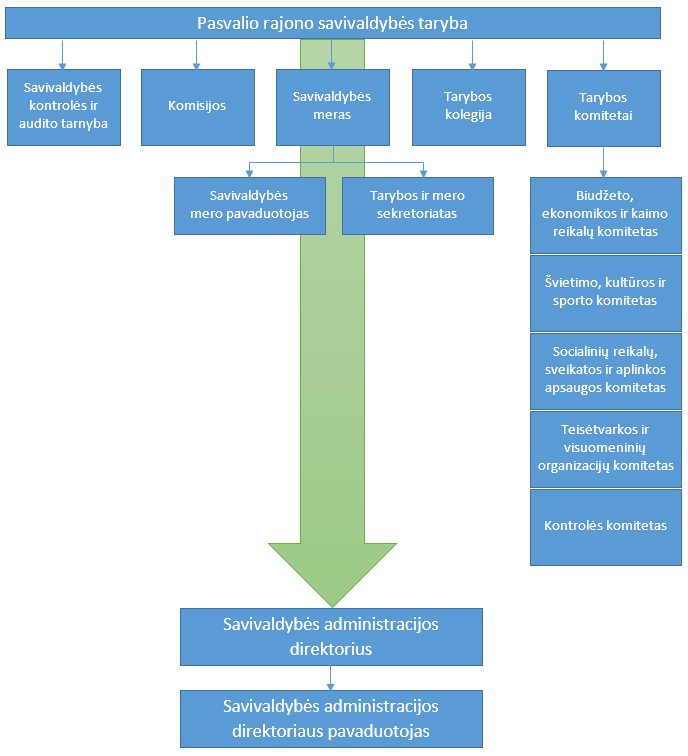 Šaltinis. http://www.pasvalys.lt/lt/struktura-ir-kontaktai_/savivaldyb279s-taryba_.htmlPasvalio rajono savivaldybės administraciją šiuo metu sudaro: Administracijos direktorius, Administracijos direktoriaus pavaduotojas ir dvylika skyrių: Apskaitos, Bendrasis, Centralizuotas vidaus audito, Civilinės metrikacijos, Finansų, Juridinis ir personalo, Socialinės paramos ir sveikatos, Vaiko teisių apsaugos, Investicijų ir turto valdymo, Švietimo ir sporto, Teritorijų planavimo ir ūkio plėtros, Žemės ūkio skyriai. Administracijoje taip pat yra Ūkio ir transporto tarnyba, vyresnysis specialistas kultūrai ir vienuolika seniūnijų: Daujėnų, Joniškėlio apylinkių, Joniškėlio miesto, Krinčino, Namišių, Pasvalio miesto, Pasvalio apylinkių, Pumpėnų, Pušaloto, Saločių ir Vaškų seniūnijos.PLANAVIMO SISTEMA	Savivaldybės veiklos planavimas pagal rezultatų pasiekimo trukmę yra suskirstytas į tris kategorijas: ilgos trukmės – Pasvalio rajono savivaldybės strateginis plėtros planas; vidutinės trukmės (3 metų) – Pasvalio rajono savivaldybės strateginis veiklos planas; trumpojo laikotarpio (1 metų) – savivaldybės biudžetas.Pasvalio rajono plėtros iki 2020 metų strateginis planas patvirtintas 2014 m. birželio 25 d. sprendimu Nr. T1-112. Strateginis planas skirtas savivaldybės politikams, administracijai ir jai pavaldžioms įstaigoms bei įmonėms, investuotojams, verslo, akademinei, kultūrinei bendruomenei, kitoms interesų grupėms. Pasvalio rajono plėtros iki 2020 m. strateginis planas yra kompleksinis teisinis strateginio planavimo dokumentas, kuriuo nustatoma bendroji savivaldybės plėtros strategija ir priemonės jai įgyvendinti. Planas nustato plėtros prioritetus, tikslus, priemones šiai strategijai įgyvendinti bei įgyvendinimo etapus ir preliminarius finansavimo poreikius. Strateginiame plėtros plane numatyti trys prioritetai: ekonominė plėtra ir konkurencingumo didinimas, žmogiškųjų išteklių ir socialinės gerovės plėtra, subalansuota teritorijų ir infrastruktūros plėtra.	Pasvalio rajono savivaldybės tarybos 2014 m. birželio 25 d. sprendimu Nr. T1-113 buvo patvirtintas Pasvalio rajono savivaldybės strateginis 2013-2015 metų veiklos planas. Šiame strateginiame veiklos plane numatytos 7 veiklos programos: Savivaldybės funkcijų įgyvendinimo ir valdymo programa; Socialinės paramos ir sveikatos apsaugos politikos įgyvendinimo programa; Ugdymo proceso ir kokybiškos ugdymosi aplinkos užtikrinimo programa; Kultūros, sporto ir bendruomeninės ir jaunimo veiklos plėtros programa; Infrastruktūros objektų priežiūros ir plėtros programa; Aplinkos apsaugos, verslo rėmimo ir žemės ūkio plėtros programa; Investicijų programa.	Siekdama tobulinti strateginio planavimo procesą ir savivaldybės veiklos valdymą rengiamame Pasvalio rajono savivaldybės 2016-2018 m. veiklos plane numatė ne 7 veiklos programas kaip buvo strateginiame 2013-2015 m. veiklos plane, o 9 veiklos programas, kurios yra susietos su Pasvalio rajono plėtros iki 2020 m. strateginiame plane numatytais prioritetais, tikslais ir uždaviniais.FINANSINIAI IŠTEKLIAIPasvalio rajono savivaldybės veiklos programų pagrindinis finansavimo šaltinis – Savivaldybės biudžeto lėšos. 2 paveikslasŠaltinis. Pasvalio rajono savivaldybės Finansų skyriaus duomenysBe savivaldybės kontroliuojamų finansavimo šaltinių, strateginio veiklos plano programoms įgyvendinti naudojamos ir kitų šaltinių lėšos. 2015 m. kaip ir ankstesniais metais, didelę įtaką rajono plėtrai, taip pat ir savivaldybės veiklai turi ES struktūrinių fondų ir kita tarptautinė finansinė parama. RYŠIŲ, INFORMACINĖS IR KOMUNIKAVIMO SISTEMOS	Oficiali informacija apie savivaldybės institucijų veiklą, socialinius, ekonominius, politinius ir kultūrinius įvykius skelbiama Pasvalio rajono savivaldybės interneto svetainėje www.pasvalys.lt ir rajono spaudoje. Taip pat šioje svetinėje gyventojai gali matyti Pasvalio krašto muziejaus televizijos „Langs“ laidų archyvąAdministruojama 13 tinklinių programų, tame tarpe: žemės nuomos mokesčio programa „MASIS“, dokumentų valdymo sistema ISA DVS, teisinės informacijos sistema LITLEX, finansų, apskaitos ir strateginio planavimo sistema FinISA, Teritorijų planavimo ir ūkio plėtros skyriaus programos „Sąmatos“ bei ArcGis, socialinių paslaugų valdymo programa „SPIS“, teisės aktų paieškos sistema „Infolex.NET“. Gaunami duomenys iš savivaldybių registrų – GRT, Sodros, Nacionalinės mokėjimo agentūros, Darbo biržos, Regitros, Nekilnojamojo turto registro.	Pasvalio rajono savivaldybės administracijai įgyvendinus projektą „Elektroninė demokratija Pasvalio rajono savivaldybėje“, buvo sudarytos sąlygos gyventojams stebėti Savivaldybės tarybos posėdžius internetu, reikšti savo nuomonę, komentuoti, pateikti pastabas dėl priimamų sprendimų projektų. Gaila, kad gyventojai tokia galimybe mažai naudojasi.	Bendro Pasvalio, Biržų ir Rokiškio VVG tarp teritorinio projekto „Informacinis partnerystės formavimas“ metu buvo sukurta internetinė kaimo verslo svetainė www.sukikaima.lt, kuri reklamuoja kaimo verslininkų, fizinių asmenų, bendruomenių gaminius ir paslaugas.VIDAUS DARBO KONTROLĖ          Pasvalio rajono savivaldybės administracijoje, savivaldybės administravimo subjektuose bei savivaldybės kontroliuojamose įmonėse finansinį ir veiklos auditą atlieka Savivaldybės Kontrolės ir audito tarnyba. Savivaldybės Centralizuotas vidaus audito skyrius, kuris yra tiesiogiai pavaldus ir atsakingas savivaldybės administracijos direktoriui, savo veikloje vadovaujasi Vidaus kontrolės ir vidaus audito įstatymo nuostatomis bei kitais teisės aktais, reglamentuojančiais vidaus auditą. Skyrius vykdo nepriklausomą, objektyvią tyrimo, vertinimo ir konsultavimo veiklą savivaldybės administracijoje, jai pavaldžiose ir jos valdymo sričiai priskirtuose viešuosiuose juridiniuose asmenyse, siekiant užtikrinti jų veiklos gerinimą.SSGG ANALIZĖSTIPRYBĖSGera geografinė padėtis (Via Baltica)Savivaldybėje veikia strateginio planavimo sistema – rengiami ir atnaujinami strateginiai planai, biudžetas sudaromas programiniu principuĮdiegtas platus elektroninės demokratijos paslaugų spektrasGerėja išvykstančių ir atvykstančių žmonių santykis Mažėja bedarbių skaičius ir nedarbo lygisDaug užsiimančių žemės ūkiuNaudojamų žemės ūkio naudmenų plotai didesni nei šalyje ar apskrityjeAukštas žemės našumo balasAuganti į rajoną pritraukiamų ES lėšų suma.Didėjantis ištirtų nusikalstamų veikų skaičius.SILPNYBĖSBlogėjanti rajono demografinė situacija: neigiamas migracijos saldo, mažėjantis gyventojų skaičiusNeišplėtotas rekreacinis rajono potencialasTrūkumas kokybiškas maitinimo ir apgyvendinimo paslaugas teikiančių įmonių, vietų skaičiusRibotos savivaldybės investicinės galimybės projektams finansuoti ir riboti žmogiškieji ištekliai juos įgyvendintiMažėjantis mokinių skaičius savivaldybėje, įtakojantis mokyklų ir mokytojų skaičiaus mažėjimąFiziškai nusidėvėjusi inžinerinė, energetinė infrastruktūra ir jos trūkumasNusidėvėjusi švietimo, sporto, sveikatos ir kultūros įstaigų materialinė bazėGana didelis socialinių paslaugų gavėjų skaičiusNepakankamas vaikų ir jaunimo užimtumo užtikrinimasDidelis rajono gyventojų sergamumas ir mirtingumas nuo kraujotakos sistemos ligų GALIMYBĖSES struktūrinių fondų paramaDidėjantis tarptautinis bendradarbiavimasŽemės ūkio produkcijos perdirbimo technologijų tobulinimasGyventojų švietimas sveikatingumo klausimais ir prevencinių programų įgyvendinimas, skatinant sveikatingumo rodiklių gerėjimąNevyriausybinių organizacijų teikiamų paslaugų plėtra, jų projektų ir programų finansavimasIšskirtinių rajono turizmo traukos objektų panaudojimas atvykstamojo ir vietinio turizmo plėtrai skatintiSmulkaus ir vidutinio verslo plėtros skatinimas, gyventojų verslumo ugdymasTransporto tinklo plėtra, kelių būklės gerinimas, eismo saugumo didinimasŠvietimo, sveikatos, sporto ir kultūros įstaigų materialinės bazės gerinimasDarbo rinkos priemonės, taikomos mažinant nedarbąGRĖSMĖSEsant neigiamai gyventojų kaitai ir migracijos saldo išlieka grėsmė, kad rajone gyventojų skaičius ir toliau mažėsVisuomenės senėjimas ir dėl to augantis socialinės apsaugos ir sveikatos priežiūros paslaugų poreikis bei išlaidosKvalifikuotos darbo jėgos emigracija į kitus miestus ir šalis, ieškant palankesnių darbo ir socialinių sąlygųNetinkamų įstatymų, perdirbėjimų monopolijų, ligų ir stichinių nelaimių neigiamas poveikis žemės ūkiuiĮsipareigojimai ES priimti imigrantus iš užsienio gali sąlygoti kultūrinį susipriešinimąNeigiami pokyčiai eksporto rinkoje gali neigiamai įtakoti vietinio verslo eksporto galimybes ir verslo plėtrąEnergetinių išteklių, žaliavų ir kitų kainų augimasPASVALIO RAJONO SAVIVALDYBĖS VIZIJAPasvalio rajonas – veržlus, besimokantis, tradicijas ir papročius puoselėjantis kraštas, patrauklus vystyti verslą, dirbti ir gyventi.PASVALIO RAJONO SAVIVALDYBĖS MISIJAVisapusiškai tenkinti viešuosius bendruomenės poreikius ir gerinti gyvenimo kokybę rajone, efektyviai vykdant vietos valdžios, viešojo administravimo ir viešųjų paslaugų teikimo funkcijas.SAVIVALDYBĖS STRATEGINIAI TIKSLAI, EFEKTO VERTINIMO KRITERIJAIstrateginis tikslas. Formuoti verslui ir investicijoms palankią ekonominę aplinką.7 programa. Investicijų programa.1 programos tikslas. Gerinti sąlygas verslo plėtrai ir investicijų pritraukimui.2 programos tikslas. Įgyvendinti viešųjų ir visuomeninių paslaugų ir infrastruktūros objektų bei plėtros projektų įgyvendinimą vadovaujantis darnaus vystymosi principais.Efekto vertinimo kriterijai:Verslumo lygis (veikiančių mažų ir vidutinių įmonių skaičius tenkantis 1000 –iui gyventojų);Materialinių investicijų apimtys tenkančios vienam savivaldybės gyventojui (Eur).strateginis tikslas. Didinti rajono turistinį konkurencingumą ir žinomumą.4 programa. Kultūros programa1 programos tikslas. Gerinti kultūrinės aplinkos ir paslaugų kokybę, prieinamumą ir patrauklumą gyventojams.Efekto vertinimo kriterijai:Kultūros įstaigų teikiamų paslaugų gavėjų dalis tarp visų gyventojų (proc.).strateginis tikslas. Užtikrinti patrauklias gyvenimo ir ekonominės veiklos sąlygas.6 programa. Aplinkos apsaugos ir žemės ūkio plėtros programa.1 programos tikslas. Didinti atliekų tvarkymo sistemos efektyvumą ir gerinti aplinkos kokybę.8 programa. Bendruomeninės veiklos ir jaunimo rėmimo programa.1 programos tikslas. Didinti gyvenimo sąlygų patrauklumą kaimo vietovėse.Efekto vertinimo kriterijai:Bendrosios žemės ūkio produkcijos vertės pokytis (lyginant su ankstesniais metais) (proc.);Paviršinių vandenų kokybė (atitiktis ES vandenų direktyvai 2000/60/EC, kurioje išskiriamos 5 vandens kokybės klasės – nuo labai geros iki labai blogos).2.1. strateginis tikslas. Tobulinti švietimo sistemos efektyvumą ir prieinamumą, didinti vaikų ir jaunimo užimtumą.3 programa. Ugdymo proceso ir kokybiškos ugdymosi aplinkos užtikrinimo programa1 programos tikslas. Gerinti švietimo paslaugų prieinamumą, kokybę ir veiksmingumą.8 programa. Bendruomeninės veiklos ir jaunimo rėmimo programa.2 programos tikslas. Didinti vaikų ir jaunimo užimtumą, teikiamų paslaugų prieinamumą ir kokybę.Efekto vertinimo kriterijai:Mokinių, gavusių Brandos atestatus, dalis nuo visų besimokančių pagal vidurinio ugdymo programą mokinių skaičius (proc.);Mokinių, gavusių pagrindinio išsilavinimo pažymėjimus, dalis nuo visų besimokančių pagal pagrindinio ugdymo programą mokinių skaičius (proc.);Mokinių, gavusių vidurinio išsilavinimo pažymėjimus, dalis nuo visų besimokančių pagal pagrindinio ugdymo programą mokinių skaičius (proc.);2.2. strateginis tikslas. Teikti kokybiškas, saugias ir prieinamas sveikatos priežiūros ir socialines paslaugas.2 programa. Socialinės paramos politikos įgyvendinimo programa.1 programos tikslas. Teikti gyventojų poreikius atitinkančias socialines paslaugas, mažinti socialinę atskirtį.9 programa. Sveikatos apsaugos politikos įgyvendinimo ir sporto programa.1 programos tikslas. Plėtoti asmens ir visuomenės sveikatos priežiūros paslaugas, gerinti jų kokybę, propaguoti sveiką gyvenseną ir fizinį aktyvumą. Efekto vertinimo kriterijai:Pateiktų prašymų socialinėms paslaugoms dalis nuo bendro pateiktų prašymų skaičiaus (proc.);Savivaldybės teikiamų socialinių paslaugų išvystymo normatyvo atitiktis valstybės mastu nustatytiems normatyvams (proc.);Natūrali gyventojų kaita;Ambulatorinę pagalbą teikiančiose sveikatos priežiūros įstaigose užregistruotų susirgimų skaičius, tenkantis 1000-iui gyventojų);Organizuotai sportuojančių gyventojų dalis tarp visų gyventojų (proc.).2.3. strateginis tikslas. Užtikrinti kokybiškų kultūros ir sporto paslaugų prieinamumą visoms gyventojų ir amžiaus grupėms.4 programa.1 programos tikslas. Gerinti kultūrinės aplinkos ir paslaugų kokybę, prieinamumą ir patrauklumą gyventojamsEfekto vertinimo kriterijai:Savivaldybės kultūros įstaigų (bibliotekų, kultūros centrų, muziejų) lankytojų skaičius (tūkst.).2.4. strateginis tikslas. Didinti savivaldybės veiklos efektyvumą.1 programa. Savivaldybės funkcijų įgyvendinimo ir valdymo programa.programos tikslas. Gerinti savivaldybės valdymą ir teikiamų paslaugų kokybę ir prieinamumą.Efekto vertinimo kriterijai:Prašymų, į kuriuos atsakymai asmenims pateikti per įstatymais nustatytus terminus, dalis tarp visų gautų prašymų (proc.);Asmenų, patenkintų Savivaldybės darbu, dalis nuo visų aptarnautų ir savo nuomonę pareiškusių asmenų skaičiaus (proc.).3.1.strateginis tikslas. Didinti inžinerinio aprūpinimo infrastruktūros prieinamumą ir efektyvumą5 programa. Infrastruktūros objektų priežiūros ir plėtros programa1 programos tikslas. Užtikrinti savivaldybės pastatų, infrastruktūros ir kito turto efektyvų valdymą, priežiūrą bei plėtrą.Efekto vertinimo kriterijai:Materialinių investicijų apimtys tenkančios vienam savivaldybės gyventojui (Eur).3.2. Strateginis tikslas. Užtikrinti saugias ir patogias susisiekimo sąlygas rajone5 programa. Infrastruktūros objektų priežiūros ir plėtros programa1 programos tikslas. Užtikrinti savivaldybės pastatų, infrastruktūros ir kito turto efektyvų valdymą, priežiūrą bei plėtrą.Efekto vertinimo kriterijai:Kelių eismo įvykių skaičius;Aplinkos oro kokybė, neviršijant DLK. Strateginis tikslas. Saugoti ir gerinti aplinkos kokybę6 programa. Aplinkos apsaugos ir žemės ūkio plėtros programa.programos tikslas. Didinti atliekų tvarkymo sistemos efektyvumą ir gerinti aplinkos kokybę.Efekto vertinimo kriterijai:Surinktų perdirbimui antrinių žaliavų dalis, nuo visų buityje susidariusių surinktų atliekų (proc.). Strateginis tikslas. Užtikrinti subalansuotą teritorinę plėtrą ir gyvenamąją aplinką.5 programa. Infrastruktūros objektų priežiūros ir plėtros programa1 programos tikslas. Užtikrinti savivaldybės pastatų, infrastruktūros ir kito turto efektyvų valdymą, priežiūrą bei plėtrą.Efekto vertinimo kriterijai:Materialinių investicijų apimtys tenkančios vienam savivaldybės gyventojui (Eur).